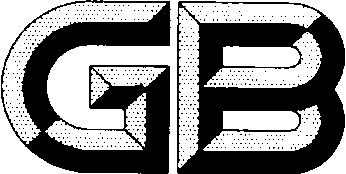 中华人民共和国国家标准GB/T 16732----20XX代替GB/T 16732-1997建筑供暖通风空调净化设备计量单位及符号Units and symbols of heating, ventilation, air conditioning and air cleaning equipment in building（征求意见稿）（本稿完成时间：2021年5月25日）XXXX-XX-XX发布                      XXXX-XX-XX实施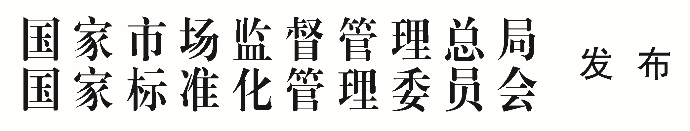 目  次前  言本文件按照GB/T 1.1—2020《标准化工作导则  第1部分：标准化文件的结构和起草规则》的规定起草。本标准代替GB/T 16732-1997《建筑采暖通风空调净化设备 计量单位及符号》。与GB/T 16732-1997相比，除结构调整和编辑性改动外，主要技术变化如下：——修改“采暖”为“供暖”；——更新了常用量的解释说明及参照标准；——增加了电散热器、辐射供暖、热交换器、电加热锅炉、热水蓄热装置、相变蓄热材料、太阳能集热器等常用设备量的计量单位及符号；——细分了空调系统冷热源设备常规计量量；——细化了各类空调设备，增加了蓄冷空调系统、地源热泵系统、多功能热泵机组、空调设备制冷剂、除湿、单元式空调机、直燃型溴化锂吸收式冷（温）水机组、蒸汽和热水型溴化锂吸收式冷水机组多联式空调（热泵）机组、水蒸发冷却机组、热泵式热回收型溶液调湿新风机组、热回收装置、分布式冷热电能源系统等常用设备量的计量单位及符号；——增加了气态污染物、微生物、病毒等污染物的计量量，及净化副产物紫外线泄漏量、臭氧浓度增加量和设计净化设备能效和寿命的相关量的计量单位及符号等；——删除了空调设备油压、空调设备空气处理焓差等内容；——对各章节内容进行了全面修订。本标准由中华人民共和国住房和城乡建设部提出。本标准由全国暖通空调及净化设备标准化技术委员会（SAC/TC143）归口。本标准起草单位：中国建筑科学研究院有限公司、……。本标准主要起草人：      。本标准所替代标准的历次版本发布情况为：——GB/T 16732-1997。建筑供暖通风空调净化设备 计量单位及符号1  范围本标准规定了供暖通风空调净化设备领域中常用量的单位和符号。本标准中所提出的计量单位及符号适用于供暖通风空调净化设备领域技术性能的常用量。2  规范性引用文件下列文件中的内容通过文中的规范性引用而构成本文件必不可少的条款。其中，注日期的引用文件，仅该日期对应的版本适用于本文件；不注日期的引用文件，其最新版本（包括所有的修改单）适用于本文件。GB/T 151-2014  热交换器GB/T 755-2019  旋转电机 定额和性能GB/T 1236-2017  工业通风机 用标准化风道性能试验 GB/T 6165-2008  高效空气过滤器性能试验方法  效率和阻力GB/T 7725-2004  房间空气调节器GB/T 13554-2020  高效空气过滤器GB/T 13754-2017  供暖散热器散热量测定方法GB/T 14294-2008  组合式空调机组GB/T 14295-2008  空气过滤器GB/T 14296-2008  空气冷却器与空气加热器GB/T 16803-2018  供暖、通风、空调、净化设备术语GB/T 17758-2010  单元式空气调节机GB/T 18362-2008  直燃型溴化锂吸收式冷(温)水机组GB/T 18431-2014  蒸汽和热水型溴化锂吸收式冷水机组GB/T 18801-2015  空气净化器GB/T 18837-2015  多联式空调(热泵)机组GB/T 19409-2013  水（地）源热泵机组GB/T 19411-2003  除湿机GB 19577-2015 冷水机组能效限定值及能效等级GB/T 20160-2006  旋转电机绝缘电阻测试GB/T 27943-2011  热泵式热回收型溶液调湿新风机组GB/T 28185-2011  城镇供热用换热机组GB/T 30192-2013  水蒸发冷却空调机组GB/T 33757.1-2017  分布式冷热电能源系统的节能率 第1部分：化石能源驱动系统GB 50073-2013  洁净厂房设计规范GB/T 50155-2015  供暖通风与空气调节术语标准GB 50736-2012  民用建筑供暖通风与空气调节设计规范GB/T 50801-2013  可再生能源建筑应用工程评价标准GB 51245-2017  工业建筑节能设计统一标准JB/T 7225-2017  暖风机JG/T 20-1999  空气分布器性能试验方法JGJ 158-2018  蓄能空调工程技术标准JGJ/T 177-2009  公共建筑节能检测标准JG/T 236-2008  电采暖散热器JG/T 390-2012  空调冷凝热回收设备3  术语和定义下列术语和定义适用于本文件。3.1  供暖设备heating equipment指用于建筑内供暖的各种设备。例如供暖锅炉、暖风机、散热器和空气加热器等。3.2  通风设备ventilation equipment采用自然或机械方法对建筑物空间进行换气，以提供卫生、安全等空气环境的设备。例如通风器、通风机、除尘器、风口及风幕等。3.3  空调设备air conditioning equipment指用于房间或封闭空间调节空气的温度、湿度、速度、洁净度等参数的各种设备的统称。例如组合式空调机组、空气换热器、加湿器、空气调节机（器）、除湿机、热回收器、风机盘管机组以及消声器等。3.4  净化设备air cleaning equipment用于减少空间空气中的悬浮微粒，使之达到洁净级别的各种设备。例如洁净室、洁净工作台、自净器、吹淋室、新风净化器以及各种空气过滤器等。4 常用量的计量单位及符号4.1  供暖设备计量单位与符号见表1。表 1  供暖设备计量单位与符号4.2  通风设备计量单位与符号见表2。表 2  通风设备计量单位与符号4.3  空调设备计量单位与符号见表3。表 3  空调设备计量单位与符号4.4  净化设备计量单位与符号见表4。表 4  净化设备计量单位与符号编号量的名称计量单位计量单位说明编号量的名称单位名称单位符号说明4.1-1供暖设备额定供热量千瓦kW供暖设备在规定工况下供给的热量。用于补偿建筑物的热损失4.1-2供暖设备散热面积平方米m2供暖设备散热的表面积4.1-3供暖设备传热系数瓦每平方米开尔文w/(m2·K)供暖设备冷热流体之间单位温差作用下，单位面积通过的热流量。见GB/T 50155-2015中3.2.124.1-4散热器标准散热量瓦每片或瓦每组或瓦每米W/片或W/组或W/m标准测试工况下的散热器散热量。见GB/T 16803-2018中2.1.14.1-5散热器散热面积平方米每片m2/片每一片散热器的散热表面积4.1-6散热器工作压力兆帕[斯卡]MPa散热器运行是允许的最大压力。见GB/T 16803-2018中2.1.44.1-7散热器传热温差摄氏度℃散热器内热媒平均温度与室内计算温度之差。用于计算散热器的散热面积4.1-8散热器水流量千克每小时kg/h水流经散热器的总流量。用于供暖系统水力计算4.1-9散热器质量千克kg散热器未充水时的质量。用于计算散热器金属热强度4.1-10散热器金属热强度瓦每千克开尔文W/(kg·K)散热器在标准测试工况下，每单位过余温度下单位质量金属的散热量。见GB/T 16803-2018中2.1.5。用于考核散热器的性能指标4.1-11散热器标准过余温度开尔文K标准测试工况下的过余温度（44.5K）。见GB/T 13754-2017中3.114.1-12电散热器额定输入功率千瓦kW产品铭牌和产品样本上，制造厂对产品所标注的功率。见JG/T 236-2008中3.54.1-13电散热器输入功率千瓦kW在额定电压下，电散热器满负荷工作时实际消耗的功率。见JG/T 236-2008中3.64.1-14蓄热式电散热器蓄热量 千瓦时kW·h蓄热式电散热器在最大蓄热工况和最大放热工况下连续24h工作，每个蓄热过程所贮存的热量。见JG/T 236-2008中3.74.1-15蓄热式电散热器蓄热耗电量千瓦时kW·h蓄热式电散热器在最大蓄热工况和最大放热工况下连续24h工作，每个蓄热过程所输入的累积电量。见JG/T 236-2008中3.84.1-16蓄热式电散热器蓄热率百分率%蓄热式电散热器在最大蓄热工况和最大放热工况下连续24h工作，蓄热量和蓄热耗电量的比值。见JG/T 236-2008中3.94.1-17辐射供暖辐射面散热量瓦每平方米W/m2辐射供暖辐射面单位面积散热量，地面辐射供暖包括向上供热量和向下传热量。4.1-21空气加热器额定供热量瓦或千瓦W或kW空气加热器在额定试验工况下的总显热加热量。见GB/T 14296-2008中3.44.1-22空气加热器风量千克每小时kg/h单位时间内通过空气加热器的空气质量流量。用于计算空气加热器的供热量4.1-23空气侧压力损失帕[斯卡]Pa空气流过空气加热器的压力降，又称空气侧阻力。用于空气动力计算4.1-24水侧压力损失千帕[斯卡]kPa水流过空气加热器的压力降，又称水侧阻力。用于管道水力计算4.1-18暖风机额定供热量（名义供热量）瓦或千瓦W或kW额定工况下，暖风机供给空气的热量。见GB/T 16803-2018中2.1.34.1-19暖风机额定风量立方米每小时m3/h额定工况下，暖风机出口截面单位时间空气的容积流量。额定工况见JB/T 7225-20174.1-20暖风机出口空气温度摄氏度℃暖风机出口处热风的平均温度4.1-25热交换器公称换热面积平方米m2以换热管外径为基准，扣除不参与换热的换热管长度后，计算得到的外表面积为计算换热面积，圆整为整数后的计算换热面积为公称换热面积。参照GB/T 151-2014中的3.24.1-26换热机组的额定热负荷兆瓦MW额定工况下，换热机组单位时间的换热量。参照GB/T 28185-2011中5.1.14.1-27热媒温度摄氏度℃供给供暖设备的介质温度。用于供暖设备的设计参数4.1-28热媒蒸汽压力兆帕[斯卡]或千帕[斯卡]MPa或kPa热媒为蒸汽时供汽压力。用于供暖设备的设计参数4.1-29蒸汽锅炉额定蒸发量吨每小时t/h蒸汽锅炉在额定压力和温度下，保证一定效率的每小时最大连续蒸发量。见GB/T 50155-2015中7.4.224.1-30锅炉额定热功率兆瓦MW锅炉在额定压力和温度下，保证一定效率的每小时最大连续产热量。见GB/T 50155-2015中7.4.234.1-31供暖锅炉效率百分率%供暖锅炉有效利用热量与锅炉输入热量之比。见GB/T 50155-2015中7.4.254.1-32锅炉受热面蒸发率吨每平方米小时或千克每平方米小时t/(m2·h)或kg/(m2·h)单位面积受热面每小时所产生的蒸发量。见GB/T 50155-2015中7.4.24。4.1-33电加热锅炉额定热功率千瓦kW电加热锅炉铭牌上载明的额定热功率，单位为kW。见JB/T 10393-2002中8.14.1-34热水蓄热装置可利用温差摄氏度℃热水蓄热装置指蓄热式电加热锅炉系统中与热水锅炉配用的蓄热装置，可利用温差为设计时的额定蓄热温度与满足供热要求的最低释热供水温度之差。见GB/T 19065-2011中3.1.2.44.1-35热水蓄热装置有效水容积立方米m³蓄热式电加热锅炉系统中与热水锅炉配用的蓄热装置中，所储存的水实际参与蓄热或释热工艺流程的容积。见GB/T 19065-2011中3.1.2.54.1-36相变蓄热材料蓄热量千焦每千克或千焦每立方米kJ/kg或kJ/m³相变蓄热材料单位质量或单位容积储存的热量。4.1-37太阳能集热器总面积平方米m2整个集热器的最大投影面积，但不包括固定和连接传热介质管道的组成部分。见GB/T 50155-2015中7.5.54.1-38太阳能集热系统效率百分率%指定时间段内，太阳能集热系统的得热量与在系统集热器总面积上入射的太阳总辐照量之比。见GB 50495-2019 中2.0.174.1-39太阳能保证率百分率%太阳能供热供暖系统中由太阳能供给的热量占太阳能集热系统设计负荷的百分率。见GB 50495-2019 中2.0.194.1-40太阳能负荷率百分率%设计状态下，由太阳能提供的热量占系统总热负荷的百分比。见GB/T 50155-2015中7.5.74.1-41太阳能贡献率百分率%太阳能在某个时段提供的能量与该时段供暖所需要的能耗的比值。参照GB/T 50155-2015中7.5.84.1-42膨胀水箱容积立方米m3热水系统中对水体积的膨胀和收缩起调剂补偿等作用的水箱内部有效体积。见GB/T 50155-2015中3.6.7编号量的名称计量单位计量单位说明编号量的名称单位名称单位符号说明4.2-1风量立方米每小时m3/h单位时间内进入室内（系统）或从室内（系统）排出的空气量。见GB 50155-2015中4.1.144.2-2空气密度千克每立方米kg/m3单位体积湿空气的质量，用于计算通风设备质量流量4.2-3重力加速度米每二次方秒m/s2指物体由于地心引力作用在其方向上形成的加速度。重力加速度在工程单位中为9.81m/s24.2-4比摩阻帕[斯卡]每米Pa/m单位长度直管段的摩擦阻力，用于风管水利计算4.2-5空气运动粘滞系数平方米每秒m2/s反映流体内部抵抗流动的特征系数。用于计算空气动力特性4.2-6通风机叶轮转速转每分r/min叶轮转速为通风机叶轮每分钟转速。见GB/T 1236-2017中3.53。表征通风机性能参数4.2-7通风机功率千瓦kW消耗在通风机轴上的功率。表征通风机的空气动力性能试验参数4.2-8通风机效率百分率%通风机的有效功率与轴功率之比。表征通风机空气动力性能的参数4.2-9通风机进、出口压力4.2-9.1通风机压力帕[斯卡]Pa通风机出口滞止压力和通风机进口滞止压力之差。见GB/T 1236-2017中3.384.2-9.2通风机动压帕[斯卡]Pa通风机出口的常规动压，由质量流量、通风机出口平均气体密度及出口面积计算得到。见GB/T 1236-2017中3.394.2-9.3通风机静压帕[斯卡]Pa通常规定为通风机压力减去经马赫系数修正的通风机动压。见GB/T 1236-2017中3.404.2-9.4压力损失帕[斯卡]Pa流体在管道及设备中流动时，由于摩擦阻力和局部阻力而导致的压降。见GB 50155-2015中3.5.204.2-9.5局部阻力帕[斯卡]Pa当流体经设备及管道中的三通、弯头及管径变化等附件时，在边界急剧改变的区域，由于涡流和速度的重新分布而产生的阻力。见GB/T 50155-2015中3.5.154.2-9.6摩擦阻力帕[斯卡]Pa当流体沿管道流动时，由于流体分子间及其与管壁间摩擦而引起的阻力。见GB/T 50155-2015中3.5.104.2-9.7静压损失帕[斯卡]Pa流经通风设备前、后静压差4.2-10空气速度4.2-10.1风口末端速度米每秒m/s指离开送风口的混合气流末端规定的允许最大中心速度，一般采用0.5m/s的末端速度确定射流的射程，见JG/T 20-1999中1.4.324.2-10.2送风口出口速度米每秒m/s空气在送风口出口断面上的平均流速。见GB/T 50155-2015中5.5.24。用以确定风口特性4.2-10.3回风口吸风速度米每秒m/s空气在回风口入口断面处的平均流速。见GB/T 50155-2015中5.5.31。用于表征回风口特性4.2-10.4排风速度米每秒m/s空气在排风口出口断面处的平均流速。用于确定排风口特性4.2-10.5风口的轴心速度米每秒m/s射流轴心上最大的流速，用于表征射流的轴心轨迹，以确定封口的性能4.2-10.6工作地点空气速度米每秒m/s室内固定工作地点的空气平均流动速度。用于表征风口送风气流的衰减程度4.2-10.7过滤速度米/秒m/s单位时间单位过滤面积通过的空气量。见GB/T50155-2015中4.4.46。用于评价过滤器的性能4.2-11温度4.2-11.1送风温度摄氏度℃送风口处的空气温度4.2-11.2回风温度摄氏度℃回风口处的空气温度4.2-11.3排风温度摄氏度℃排风口处的空气温度4.2-11.4送风温差摄氏度℃送风温度和工作区空气平均温度之差。见JG/T 20-1999中1.4.3.104.2-11.5回风温差摄氏度℃回风温度和工作区空气平均温度之差。见JG/T 20-1999中1.4.3.114.2-12风口特性尺寸4.2-12.1射程米m当送风射流最大轴心速度降到0.5m/s处，该处与送风口中心轴线的水平距离。见JG/T 20-1999中1.4.3.5。表征风口性能的主要指标4.2-12.2落差米m当送风射流最大轴心速度降到0.5m/s处，射流轴心线偏离风口中心轴线的最大垂直距离。见JG/T 20-1999中1.4.3.6。表征风口性能的主要指标4.2-12.3扩散宽度米m正切于流型包络面且垂直于通过送风口平面的两个垂直面之间的最大距离。见JG/T 20-1999中1.4.3.9。表征风口性能的主要指标4.2-12.4风口面积当量直径米m非圆形风口计算时，折算成等量的圆形风口直径。参照JG/T 20-1999中1.5。用于计算圆截面风口的风量4.2-12.5风口断面尺寸毫米mm风口喉部或与风管连接处的尺寸4.2-13含尘浓度毫克每立方米mg/m3单位体积空气中所含粉尘的质量。见GB 50155-2015中4.4.354.2-14进口浓度毫克每立方米mg/m3空气过滤器或除尘器进口处的含尘浓度。见GB 50155-2015中4.4.36。用于选择计算除尘设备效率4.2-15出口浓度毫克每立方米mg/m3空气过滤器或除尘器出口处含尘浓度。用于选择计算除尘设备效率4.2-16排放浓度毫克每立方米mg/m3单位体积的排放气体中所含有害物质的质量。见GB/T 50155-2015中4.5.254.2-17最大允许浓度毫克每立方米mg/m3卫生标准所允许的有害物质浓度的最大值4.2-18除尘效率百分率%含尘气流通过除尘器时，在同一时间内被捕集的粉尘量与进入除尘器的粉尘量之比，又称除尘器的全效率。见GB 50155-2015中4.4.374.2-19分级除尘效率百分率%除尘器对粉尘某一粒径范围的除尘效率。见GB 50155-2015中4.4.384.2-20排风罩口速度米每秒m/s排风罩罩口处的断面平均风速，计算排风量的参数之一。见GB/T 50155-2015中4.3.274.2-21风幕供热量千瓦kW空气通过热风幕被加热的热量。表征风幕的性能指标4.2-22风幕供冷量干瓦kW空气通过冷风幕被冷却的冷量。表征风幕的性能指标4.2-23通风机噪声分贝dB评价排风机满足环保要求的性能指标。见GB/T16803-2018中3.1.64.2-24排风柜泄漏浓度毫升每立方米mL/m3排风柜外规定位置处测得的示踪气体的浓度。见GB/T16803-2018中3.1.18。用来评价排风柜的性能4.2-25阀门响应时间秒s用来评价排风柜控制阀门性能的重要指标。见JG/T222-2007中3.24.2-26空气龄秒s送风过程送入室内的空气通过某特定点所需要的时间。见GB/T 50155-2015中4.1.36。评价室内空气品质的指标4.2-27单位风量耗功率瓦每立方米每小时W/(m³/h)评价风机能效的指标。见GB 50189-2015中4.3.22编号量的名称计量单位计量单位说明编号量的名称单位名称单位符号说明4.3-1空调设备供冷量干瓦或瓦kW或W空调设备在规定试验工况下供给的总除热量，即显热和潜热除热量之和。参照GB/T 14294-2008中3.6。用于性能评价4.3-2空调设备供热量干瓦或瓦kW或W空调设备在规定的试验工况下供给的总显热量。参照GB/T 14294-2008中3.7。用于性能评价4.3-3空调设备额定风量立方米每小时m3/h在标准空气状态下，每小时通过空调设备的空气体积流量。见GB/T 14294-2008中3.3。用于评价空调设备性能的主要指标4.3-3.1空调机组新风量立方米每小时m3/h单位时间内进入空调机组的新鲜空气的体积流量4.3-3.2空调机组送风量立方米每小时m3/h单位时间内从空调机组送出的空气体积流量4.3-3.3空调机组排风量立方米每小时m3/h单位时间内从空调机组排走的空气体积流量4.3-3.4空调机组回风量立方米每小时m3/h单位时间内回到空调机组的空气体积流量4.3-4空调设备漏风量立方米每小时m3/h在标准空气状态下，每小时从空调设备向外或向里渗漏的空气体积流量。用于计算设备漏风率4.3-5空调设备漏风率百分率%空调设备漏风量与额定风量之比率。见GB/T 14294-2008中3.8。用于组合式空调机组性能的主要评价指标4.3-6空调设备除湿量千克每小时kg/h空气流经空调机组或除湿设备时，每小时除去的水蒸汽量。表征空调设备性能指标4.3-7空调设备加湿量千克每小时kg/h空气流经空调机组或加湿设备时，每小时所增加的水蒸汽量。表征空调设备的性能指标4.3-8空调设备漏热量千瓦或瓦kW或W通过空调设备泄漏和壁板传热的总热量。用于保证空调设备技术性能指标4.3-9空调设备水量千克每小时或吨每小时kg/h或t/h单位时间内供给空调设备的水流量。用于水系统水力计算4.3-10空调设备蒸汽量吨每小时t/h单位时间内供给空调设备的蒸汽量。用于蒸汽系统设备选择计算4.3-11空调机组机外静压帕［斯卡］Pa机组在额定风量时克服自身阻力后，机组进出风口静压差。参照GB/T 14294-2008中3.44.3-12空调机组全静压帕［斯卡］Pa机组自身阻力和机外静压之和。参照 GB/T 14294-2008中3.54.3-13空调机组各功能段阻力帕[斯卡]Pa空气流经空调机组各功能段进出口压力降。用于空调系统阻力设计计算4.3-14空调设备介质压力4.3-14.1大气压力千帕[斯卡]或百帕[斯卡]kPa或hPa地球表面空气层在单位面积地面上所形成的压力，随所处地区海拔高度和气候变化存在差异4.3-14.2蒸发压力千帕[斯卡]或兆帕[斯卡]kPa或MPa制冷剂液体在蒸发器内蒸发时的压力。见GB/T 50155-2015中7.2.294.3-14.3冷凝压力千帕[斯卡]或兆帕[斯卡]kPa或MPa制冷剂气体在冷凝器内冷凝时的压力。见GB/T 50155-2015中7.2.244.3-14.4油压千帕[斯卡]kPa空调机中压缩机运行时油的压力4.3-14.5排气压力千帕［斯卡］kPa压缩机出口处排气管内制冷剂气体的压力。参照GB/T 50155-2015中7.2.214.3-14.6吸气压力千帕［斯卡］kPa压缩机进口处吸气管内制冷剂气体的压力。参照GB/T 50155-2015中7.2.314.3-14.7水蒸气分压力千帕[斯卡]kPa由大气中的水蒸气组分所产生的压强，水蒸气分压力大小直接反映水气数量多少，是衡量空气湿度的一个指标4.3-14.8喷水压力千帕[斯卡]kPa喷嘴处的水压力4.3-15空调设备断（迎）面风速米每秒m/s空调设备功能段的断面上空气流过的平均风速。用于计算空气流量4.3-16断面风速均匀度百分率%空调机组断面上任一点的风速与平均风速之差的绝对值不超过平均风速20%的点数占总测点数的百分比。见GB/T 14294-2008中3.10。用于判别性能的指标4.3-17空气焓千焦每千克kJ/kg单位质量空气所含的总热量4.3-18空调设备水流速米每秒m/s空调设备水系统供给的水流速度，用于水系统设计4.3-19空调设备介质温度4.3-19.1空气温度摄氏度℃暴露于空气中但又不受太阳直接辐射的温度表上所指示的温度，一般指干球温度。见GB/T 50155-2015中2.1.24.3-19.2干球温度摄氏度℃暴露于空气中但又不受太阳直接辐射的干球温度表上所指示的温度。见GB/T 50155-2015中2.1.34.3-19.3湿球温度摄氏度℃暴露于空气中但又不受太阳直接辐射的湿球温度表上所指示的温度。见GB/T 50155-2015中2.1.4。用于衡量湿空气物理性质的状态参数之一4.3-19.4露点温度摄氏度℃一定压力下空气等湿冷却达到饱和时的温度。见GB/T 50155-2015中2.1.6。用于判别空调设备表面是否结露4.3-19.5机器露点温度摄氏度℃空气经喷水室或表冷器处理后接近饱和状态时的终状态点。见GB/T 50155-2015中5.4.284.3-19.6蒸发温度摄氏度℃制冷剂液体在蒸发器中蒸发时，对应于蒸发压力的饱和温度。见GB/T 50155-2015中7.2.304.3-19.7冷凝温度摄氏度℃制冷剂蒸气在冷凝器中冷凝时，对应于冷凝压力的饱和温度。见GB/T 50155-2015中7.2.254.3-19.8排气温度摄氏度℃压缩机出口处排气管内制冷剂气体的温度4.3-19.9吸气温度摄氏度℃压缩机进口处吸气管内制冷剂气体的温度4.3-19.10再冷度摄氏度℃在一定压力下，制冷剂的饱和温度与再冷状态下的温度之差4.3-19.11过热度摄氏度℃在一定压力下，制冷剂在过热状态下的温度与其饱和温度之差4.3-19.12进风温度摄氏度℃空调设备进口的空气温度4.3-19.13出（送）风温度摄氏度℃空调设备出口的空气温度4.3-19.14进（送）出（回）风温差摄氏度℃空调设备进（送）口的出（回）风温度之差4.3-19.15送排风温差摄氏度℃空调设备送风和排风温度之差4.3-19.16冷（热）水温度摄氏度℃供给空调设备冷（热）媒的温度4.3-19.17供水温度摄氏度℃空调设备进口的水温4.3-19.18回水温度摄氏度℃空调设备出口的水温4.3-19.19冷却水温度摄氏度℃经冷却器冷却后的水温。用于计算冷却塔的参数4.3-19.20喷水温度摄氏度℃用于计算喷水室的参数4.3-19.21蒸汽温度摄氏度℃用于计算蒸汽加热器的参数4.3-19.22水温差摄氏度℃空调设备进口和出口的水温之差。用于计算空调设备水侧的冷（热）量4.3-20空气湿度4.3-20.1空气含湿量克每千克g/kg湿空气中，所含水蒸气质量与干空气质量之比。见GB/T 50155-2015中2.1.10。用于计算除湿量或加湿量4.3-20.2空气绝对湿度克每立方米g/m3单位体积湿空气中所含的水蒸气的质量。见GB/T 50155-2015中2.1.84.3-20.3空气相对湿度百分率%空气实际的水蒸气分压力与同温度下饱和状态空气的水蒸气分压力之比。见GB/T 50155-2015中2.1.9。用以衡量空气的干湿程度4.3-21空调设备进出口空气处理含湿量差克每千克g/kg空调设备进口和出口空气含湿量之差。用于计算除湿量或加湿量4.3-22空气换热器传热系数瓦每平方米摄氏度W/（m2·℃）在稳态条件和空气换热器两侧冷热流体之间单位温差作用下，单位面积通过的热流量。见GB/T 50155-2015中3.2.12。表征空气换热器的性能指标4.3-23空气热交换效率因数一1空气经换热器前、后的温差与空气入口和冷媒入口的温差之比值。表征换热器特性4.3-24空气冷却器肋化因数一1空气冷却器内表面与外表面面积之比。表征空气冷却器特性指标4.3-25空气冷却器析湿因数一1湿空气冷却时，失去的全热量与失去的显热量之比。表征空气冷却器性能指标4.3-26空气冷却器接触因数一1空气经冷却前、后的实际温差与冷却至饱和状态时温差之比。表征空气冷却器性能指标4.3-27除湿设备单位除湿量克每千克g/kg每千克空气经除湿设备所能除去的湿量。用于计算除湿量和判定设备除湿能力4.3-28加湿设备单位功率加湿量千克每千瓦kg/kW加湿器在标准工况下运行时，加湿量与所消耗的电功率之比。表征加湿设备能力主要指标4.3-29加湿效率百分率%加湿器在标准工况下运行时，加湿量与所消耗的总水量之比。表征加湿设备的能力与效果4.3-30空调设备输入功率千瓦kW空调设备运行时所消耗的功率。用于计算能效比4.3-31空调设备输入电压伏[特]V空调设备性能试验和运行时供电电压4.3-32空调设备输入电流安[培]A空调设备性能试验和运行时供电电流4.3-33空调设备输入电频率赫[兹]Hz空调设备性能试验和运行时供电频率4.3-34空调设备转速转每分r/min单位时间内设备转子具有的转数4.3-35空调设备泄漏电流毫安mA带电体对金属外壳之间泄漏的电流。4.3-36空调设备电机温升摄氏度℃电机在一定环境温度下运转一段时间，电机本身发热高于环境温度的值。表征空调设备电器安全性能指标之一4.3-37空调设备接地电阻欧[姆]Ω空调设备外壳对接地装里之间的电阻值。用于表征设备电器安全指标4.3-38空调设备绝缘电阻兆欧[姆]MΩ空调设备通电导体部位对金属外壳之间的电阻值，一般用兆欧表进行测量。表征电器安全性能指标之一4.3-39空调设备噪声声级分贝（A）dB（A）空调设备运行时产生的紊乱断续或统计上随机的声振荡，用A计权网络测得的声压级，也可用声功率级表示。参照GB/T 50155-2015中9.1.3、9.1.44.3-40空调设备振动速度毫米每秒mm/s空调设备运行时，其振动速度等于振幅与振动频率的乘积4.3-41空调设备振动频率赫[兹]Hz用于计算振动速度4.3-42空调设备振动位移（振幅）微米μm空调设备在一定转速下运转，振动所产生的位移量，有水平位移和垂直位移。用来衡量空调设备性能的一个指标4.3-43挡水板过水量千克每千克kg/kg空气流过挡水板，其前后含湿量之差。是用来表征空调机组性能指标之一4.3-44盘管试验压力兆帕［斯卡］MPa指盘管进行耐压性能试验时所采用的工作压力4.3-45新风比百分率%新风量与总风量之比4.3-46显热比百分率%显热量与全热量之比4.3-47空气比定压热容千焦每千克摄氏度kJ/（kg·℃）干空气的定压比容在常温下为1.01 kJ/（kg·℃），水蒸气定压比容1.84 kJ/（kg·℃）4.3-48诱导比一1一次风诱导形成的总风量与一次风之比4.3-49水气比千克每千克kg/kg喷水量与风量之比。表征喷水室性能4.3-50喷水量赫[兹]Hz空调机组喷水室喷淋的水流量。用于喷水室计算4.3-51空调设备耗电量千瓦小时kW·h空调设备运行时的用电量。用于计算能效比和节能指标4.3.52耗电输冷（热）比[EC(H)R]一1设计工况下，空调冷热水系统循环水泵总功耗（kW）与设计冷（热）负荷（kW）的比值。见GB 50736-2012中2.0.244.3-53消声器消声量分贝（A）dB（A）消声器两端声压级的差值。见GB/T 50155-2015中9.2.14。用于消声器选择计算4.3-54空气调节机（器）可靠性寿命小时h在正常条件下空调机（器）进行制冷运行规定的小时数。见GB/T 7725-2004中5.4.34.3-55空调系统冷热源设备常规计量4.3-55.1能效比（EER）千瓦每千瓦或瓦每瓦kW/kW或W/W空调设备运行时，制冷量与制冷所消耗功率之比。参照GB/T 7725-2004中3.9。表征节能的指标4.3-55.2性能系数（COP）瓦每瓦W/W在规定的试验条件下，制冷及制热设备的制冷及制热量与其消耗功率之比。见GB/T 50155-2015中7.1.114.3-55.3制冷季节能效比（SEER）千瓦时每千瓦时kWh/kWh在制冷季节中，制冷及制热设备进行制冷运行时从室内除去的热量总和与消耗的电量总和之比。见GB/T 50155-2015中7.1.134.3-55.4制热季节能效比（HSPF）千瓦时每千瓦时kWh/kWh在制热季节中，制冷及制热设备进行制热运行时向室内送入的热量总和与消耗的电量总和之比。见GB/T 50155-2015中7.1.144.3-55.5全年性能系数（APF）千瓦时每千瓦时kWh/kWh以一年为计算周期，同一台制冷及制热设备在制冷季节从室内除去的热量及制热季节向室内送入的热量总和与同一期间内消耗的电量总和之比。见GB/T 50155-2015中7.1.154.3-55.6综合部分负荷性能系数（IPLV）一1用一个单一数值表示的冷水机组等设备的部分负荷效率指标，它基于机组部分负荷时的性能系数值，按照机组在各种负荷率下的运行时间等因素，进行加权求和计算获得。见GB/T 50155-2015中7.1.164.3-55.7冷水机组能效限定值一1在名义制冷工况条件下，冷水机组性能系数（COP）和综合部分负荷性能系数（IPLV）的最小允许值。见GB 19577-2015中3.14.3-55.8冷水机组节能评价值一1在名义制冷工况条件下，节能型冷水机组应达到的性能系数（COP）或综合部分负荷性能系数（IPLV）的最小允许值。见GB 19577-2015中3.24.3-55.9负荷率一1系统的运行负荷与设计负荷之比。见GB/T 50801-2013中2.0.114.3-55.10热力系数千瓦时每千瓦时kWh/kWh特指在吸收式制冷中，制冷量与向发生器中加入的热量之比。见GB/T 50155-2015中7.1.174.3-55.11热力完善度一1指实际制冷循环的制冷系数与工作在相同的高温与低温热源之间的逆卡诺循环的制冷系数的比值。见GB/T 50155-2015中7.1.184.3-55.12冷水（热泵）机组的供冷（热）量千瓦kW实际运行情况下冷水（热泵）机组供冷(热)量。参照JGJ/T 177-2009中8.2.24.3-55.13冷源综合制冷性能系数（SCOP）瓦每瓦W/W在名义工况下，以电为能源的空调冷源系统(包括制冷机、冷却水泵及冷却塔或风冷式的风机)的额定制冷量与其净输入能量之比。见GB 51245-20174.3-56蓄冷空调系统4.3-56.1蓄冷率一1一个蓄能-释能周期内蓄能装置提供的能量与此周期内系统累计负荷之比。见JGJ 158-2018中2.0.134.3-56.2蓄冷（热）温度摄氏度℃蓄冷（热）工况时，进入蓄能装置的介质温度称为蓄冷（热）温度。见JGJ 158-2018中2.0.174.3-56.3释冷（热）温度摄氏度℃释冷（热）工况时，蓄能装置的供冷（热）温度称为释冷（热）温度。见JGJ 158-2018中2.0.184.3-56.4蓄冷速率千瓦每小时kW/h蓄冷工况时，蓄冷装置单位时间蓄冷量的大小。见JGJ 158-2018中2.0.194.3-56.5释冷速率千瓦每小时kW/h释冷工况时，蓄冷装置单位时间释冷量的大小。见JGJ 158-2018中2.0.204.3-56.6电负荷削减量千瓦时kWh采用蓄能系统后空调系统设计电负荷下降的数值。见JGJ 158-2018中2.0.224.3-56.7蓄冷-释放周期小时h蓄冷系统经一个蓄冷-释冷循环所运行的时间。见GB 50736-2012中2.0.254.3-56.8全负荷蓄冷瓦或千瓦W或kW蓄冷装置承担设计周期内电力平、峰段的全部空调负荷。见GB 50736-2012中2.0.264.3-56.9部分负荷蓄冷瓦或千瓦W或kW蓄冷装置只承担设计周期内电力平、峰段的部分空调负荷。见GB 50736-2012中2.0.274.3-57地源热泵系统4.3-57.1地源热泵系统制冷能效比（EERsys）一1地源热泵系统制冷量与热泵系统总耗电量的比值，热泵系统总耗电量包括热泵主机、各级循环水泵的耗电量。见GB/T 50801-2013中2.0.94.3-57.2地源热泵系统制热性能系数（COPsys）一1地源热泵系统总制热量与热泵系统总耗电量的比值，热泵系统总耗电量包括热泵主机、各级循环水泵的耗电量。见GB/T 50801-2013中2.0.104.3-57.3全年综合性能系数一1水（地）源热泵机组在额定制冷工况和额定制热工况下满负荷运行时的能效，与多个典型城市的办公建筑按制冷、炙热时间比例进行综合加权而来的全年性能系数。见GB/T 19409-2013中3.24.3-57.4地源热泵系统常规能源替代量千克标准煤kgce用于评价地源热泵系统的指标之一。参照GB/T 50801-2013中6.3.14.3-57.5地源热泵系统的CO2减排量千克每年kg/a用于评价地源热泵系统的指标之一。参照GB/T 50801-2013中6.3.24.3-57.6地源热泵系统的SO2减排量千克每年kg/a用于评价地源热泵系统的指标之一。参照GB/T 50801-2013中6.3.24.3-57.7地源热泵系统的粉尘减排量千克每年kg/a用于评价地源热泵系统的指标之一。参照GB/T 50801-2013中6.3.24.3-58多功能热泵机组4.3-58.1制冷兼制热水模式下机组能效比（CPFcs）一1空调制冷兼制热水模式下温度区间内的权重制冷量与同一温度区间内的权重热水侧制热量之和与权重机组耗电量（不含辅助电加热）和权重辅助电加热耗电量之比4.3-58.2制热兼制热水模式下机组能效比（CPFcs）一1空调制热兼制热水模式下温度区间内的权重制热量与同一温度区间内的权重热水侧制热量之和与权重机组耗电量（不含辅助电加热）和权重辅助电加热耗电量之比4.3-59空调设备制冷剂4.3-59.1全球变暖潜能值千克kg用于表示温室气体排放所产生的气候影响的指标，即在100年范围内，某种温室气体的温室效应对应于相同效应的CO2的质量。见GB/T 50155-2015中7.2.44.3-59.2消耗臭氧潜能值一1大气中氯氟碳化物质对臭氧层破坏的能力与R11对臭氧层破坏的能力之比值。见GB/T 50155-2015中7.2.54.3-59.3大气寿命时间年某物质排放到大气层被分解一半时所需的时间。见GB/T 50155-2015中7.2.64.3-60除湿4.3-60.1空调设备名义除湿量克或千克g或kg标牌上标示的名义工况下，空调设备运行1h得凝结水量的名义值。见GB/T 19411-2003中3.34.3-60.2空调设备除湿量克或千克g或kg在规定工况下，空调设备每小时的凝结水量。见GB/T 19411-2003中3.44.3-60.3空调设备单位输入功率除湿量千克每千瓦kg/kW在名义工况下，除湿量与输入总功率之比。见GB/T 19411-2003中3.54.3-60.4溶液除湿除湿效率（DE）一1通过除湿系统的实际空气含湿量变化与其最大可能变化量（即进口含湿量与除湿溶液平衡含湿量差值）的比值。是评价溶液除湿系统的重要指标之一4.3-60.5溶液除湿除湿速率（MRR）克每秒g/s单位时间内（每秒）空气中被除去的水分量。是评价溶液除湿系统的重要指标之一4.3-61单元式空调机4.3-61.1制冷（热）量瓦W空调机以额定能力，在规定的制冷（热）能力试验条件下连续稳定制冷（热）运行时，单位时间内从（向）封闭空间、放假或区域内除去（送入）的热量总和。见GB/T 17758-2010中C.1.34.3-61.2制冷（热）消耗功率瓦W空调机以额定能力，在规定的制冷（热）能力试验条件下连续稳定制冷（热）运行时消耗的总功率。见GB/T 17758-2010中C.1.44.3-61.3中间制冷（热）量瓦W空调机以发挥名义冷（热）量的1/2能力，在规定的制冷（热）能力试验条件下连续稳定制冷（热）运行时，单位时间内从（向）封闭空间或区域内除去（送入）的热量总和。见GB/T 17758-2010中C.1.54.3-61.4中间制冷（热）消耗功率瓦W空调机以发挥名义冷（热）量的1/2能力，在规定的制冷（热）能力实验条件下连续稳定制冷（热）运行时消耗的总功率。见GB/T 17758-2010中C.1.64.3-61.5最小制冷（热）量瓦W空调机以最小能力，在规定的制冷（热）能力试验条件下连续稳定制冷（热）运行时，单位时间内从（向）封闭空间、房间或区域内除去（送入）的热量总和。见GB/T 17758-2010中C.1.74.3-61.6最小制冷（热）消耗功率瓦W空调机以最小能力，在规定的制冷（热）能力试验条件下连续稳定制冷（热）运行时消耗的总功率。见GB/T 17758-2010中C.1.84.3-61.7制冷负荷系数（CLF）一1在同一温、湿度条件下，空调机制冷运行时，通过室内温度调节器的通（ON）、断（OFF）使空调机进行断续运行时，由ON时间与OFF时间构成的断续运行的1个周期内，从室内除去的热量和与之等周期时室内连续制冷运行时，从室内除去的热量之比。见GB/T 17758-2010中C.1.114.3-61.8制热负荷系数（CRF）一1在同一温、湿度条件下，空调机制热运行时，通过室内温度调节器的通（ON）、断（OFF）使空调机进行断续运行时.由ON时间与OFF时间构成的断续运行的1个周期内，送入室内的热量和与之等周期时室内连续制冷运行时，送入室内的热量之比。见GB/T 17758-2010中C.1.124.3-62直燃型溴化锂吸收式冷（温）水机组4.3-62.1名义制冷量千瓦kW机组在规定试验条件下运行时，由循环冷水带出的热量。见GB/T 18362-2008中3.14.3-62.2名义供热量千瓦kW机组在规定试验条件下运行时，由循环温水带出的热量。见GB/T 18362-2008中3.24.3-62.3名义散热量千瓦kW机组在制冷试验运行时，通过循环冷却水所带出的热量。见GB/T 18362-2008中3.34.3-62.4烟气损失千瓦kW通过机组的燃烧产生烟气向机外排放出的热量。见GB/T 18362-2008中3.44.3-62.5本体热损失千瓦kW由于机组本体表面与环境温差而交换的热量。见GB/T 18362-2008中3.54.3-62.6名义流量立方米每小时或升每小时或千克每小时m3/h或L/h或kg/h在机组进行制冷量和供热量试验时，水、燃料等的流量。见GB/T 18362-2008中3.64.3-62.7最高使用压力兆帕[斯卡]MPa机组结构强度能保证安全使用的燃气、燃油、水等的最高压力。见GB/T 18362-2008中3.74.3-62.8名义压力损失兆帕[斯卡]MPa名义流量的冷水、温水、冷却水等通过机组所产生的压力损失值。见GB/T 18362-2008中3.84.3-62.9溴化锂吸收式冷水机组的实际性能系数（COPx）一1实际运行情况下溴化锂吸收式制冷机的性能系数。见JGJ/T177-2009中8.2.24.3-63蒸汽和热水型溴化锂吸收式冷水机组4.3-63.1加热源消耗量千克每小时蒸汽或立方米每小时热水kg/h（蒸汽）或m³/h（热水）机组消耗蒸汽和热水的流量。见GB/T 18431-2014中3.14.3-63.2加热源输入热量千瓦kW将加热源消耗量换算成热量的值。见GB/T 18431-2014中3.24.3-63.3性能系数一1制冷量除以加热源输入热量与消耗电功率之和所得的比值。见GB/T 18431-2014中3.34.3-64多联式空调（热泵）机组4.3-64.1室内机制冷（热）量瓦W在规定的制冷（热）能力试验条件下，室内机（单台）单位时间内从封闭空间、房间或区域排出（放出）的热量。见GB/T 18837-2015中3.34.3-64.2室内机消耗功率瓦W在规定的制冷（热）能力试验条件下，室内机（单台）运行时消耗的功率。见GB/T 18837-2015中3.64.3-64.3最大（小）配置率百分率%各室内机的名义制冷量之和与室外机组名义制冷量之和的比的最大（小）值。见GB/T 18837-2015中3.4、3.54.3-65水蒸发冷却机组4.3-65.1额定耗水量千克kg机组在规定的试验工况下，单位时间内所需补水水量。见GB/T 30192-2013中3.94.3-65.2直接蒸发冷却效率百分率%水直接蒸发冷却器在试验工况下，进口空气和出口空气干球温度差与进口空气干、湿球温度差的百分比比值。见GB/T 30192-2013中3.104.3-65.3间接蒸发冷却效率百分率%当间接蒸发冷却段为空气-空气间接蒸发冷却器，在试验工况、不同一次空气与二次空气风量比下，水间接蒸发冷却机组一次空气进、出口空气干球温度差值与二次空气干、湿球温度差值的百分比；当间接蒸发冷却段为空气-表冷器间接蒸发冷却器，在试验工况、不同一次空气风量和表冷器水流量比下，空气进出口干球温度差值与制取表冷器冷水的二次空气干、湿球温度差值的百分比。见GB/T 30192-2013中3.114.3-65.4等焓冷却制冷量千瓦kW额定工况下，送风空气经直接蒸发冷却器降温获得的显热制冷量。见GB/T 30192-2013中3.124.3-65.5等湿冷却制冷量千瓦kW额定工况下，送风空气经间接蒸发冷却器减焓降温获得的显热制冷量。见GB/T 30192-2013中3.134.3-65.6额定制冷量千瓦kW额定工况下，等焓冷却制冷量和等湿冷却制冷量的总和。见GB/T 30192-2013中3.144.3-65.7 额定能效比（EER）一1在额定工况下，机组额定制冷量与额定输入功率的比值。见GB/T 30192-2013中3.154.3-65.8额定制冷耗水比一1在额定工况下，机组额定制冷量与额定耗水量的比值。见GB/T 30192-2013中3.164.3-66热泵式热回收型溶液调湿新风机组4.3-66.1制冷（热）消耗功率千瓦kW在规定条件下，机组制冷（热）消耗的功率，即除风机外机组所有用电设备消耗的总功率。见GB/T 27943-2011中3.34.3-66.2除（加）湿性能系数千瓦每千瓦kW/kW在规定条件下，机组除（加）湿量对应的潜热量与机组制冷（热）消耗功率之比。见GB/T 27943-2011中3.44.3-66.3制冷（热）性能系数千瓦每千瓦kW/kW在规定条件下，机组制冷（热）量与机组制冷（热）消耗功率之比。见GB/T 27943-2011中3.54.3-67热回收装置4.3-67.1空调冷凝热回收设备综合性能系数（COPint）一1热回收（制冷或空调）模式下空调（热泵）设备制冷量与热回收量之和与设备输入功的比值。见JG/T 390-2012中3.94.3-67.2空调冷凝热回收设备冷凝热回收率（Rx）一1热回收（制冷或空调）模式下设备的热回收量与总的冷凝热释放量的比值。见JG/T 390-2012中3.104.3-68分布式冷热电能源系统4.3-68.1报告期能耗千瓦kW以连续12个月的完整运行年为考察期，分布式冷热电能源系统在运行工况下的总能耗。见GB/T 33757.1-2017中3.24.3-68.2校准能耗千瓦kW基于统计报告期内的运行工况，达到与分布式冷热电能源系统相同的电、冷和/或热等能量供应时，采用常规独立方式的供电、供冷和供热，参照发电系统设计与建筑热工设计的地理分区标准计算得出的总能耗。见GB/T 33757.1-2017中3.34.3-68.3节能量千瓦kW校准能耗与报告期能耗的差值。见GB/T 33757.1-2017中3.44.3-68.4节能率-1节能量与校准能耗的比值。见GB/T 33757.1-2017中3.54.3-68.5综合能源利用率百分率%用于评价分布式冷热电能源系统的综合能源利用性能。见GB/T 33757.1-2017中5.2.34.3-68.6天然气分布式能源系统单位产品能值-1获得单位㶲量的产品所需消耗的各种能源能量之和，即所投入的量4.3-68.7天然气分布式能源系统一次能源利用效率百分率%其定义为系统输出的有效功率、单位时间系统输出的冷量与热量之和与单位时间输入系统的一次能源量之比。评价天然气分布式能源系统最直观的指标编号量的名称计量单位计量单位说明编号量的名称单位名称单位符号说明4.4-1洁净室风量立方米每小时m3/h单位时间内进入或排出洁净室内的体积流量4.4-2洁净室换气次数次每小时h-1单位时间内进入洁净室空气的更换次数，即风量与房间容积的比值。用于确定各种级别洁净度的风量4.4-3空气洁净度个每升个/L按单位容积空气中某种微粒的数量来区分。是洁净室、工作台、自净器等净化设备的主要性能指标之一4.4-4洁净室静压差帕[斯卡]Pa相邻不同级别洁净室之间和洁净室与非洁净室之间的静压差应大于等于5Pa4.4-5洁净室温度摄氏度℃洁净室内部的空气温度。参照GB/T 50155-2015中2.2.1。表征洁净室空气性能指标4.4-6洁净室相对湿度百分率%洁净室内部的空气湿度。参照GB/T 50155-2015中2.2.1。表征洁净室空气性能指标4.4-7洁净室照度勒[克斯]lx洁净室内（工作台）工作面上的照度。表征洁净室特性指标4.4-8照度均匀度一1指工作面上最低照度值与平均照度值之比，洁净室内一般照明的照度均匀度不应小于0.7。见GB 50073-2013中9.2.4。4.4-9噪声分贝（A）dB（A）洁净室系统运行时产生的声震荡用A计权网络在室内测得的声压级，也可以用声功率级表示4.4-10洁净室（工作台）微振微米μm指洁净室（工作台）系统运行时振动所产生的位移量4.4-11时间4.4-11.1采样时间分min尘埃粒子计数器采样所需要的时间。用于采样量的计量4.4-11.2自净时间分min指洁净室被污染后，洁净系统开始运行到稳定洁净度所需要的时间。参照GB/T 50155-2015中6.2.18。4.4-11.3吹淋时间分min通过吹淋室进行吹淋所需要的时间4.4-12人员密度人数每平方米人/m2单位地板面积上的人数4.4-13粒径微米μm粒子的直径或粒子的大小，一般用当量直径或粒子的某一长度单位。见GB/T 50155-2015中4.4.204.4-14洁净室体积立方米m3根据洁净室的风量和体积可算出洁净室的换气次数4.4-15速度4.4-15.1工作面空气流速米每秒m/s室内固定工作地点的断面空气平均流速。洁净室有垂直断面平均流速和水平断面平均流速两种4.4-15.2吹淋速度米每秒m/s吹淋室喷嘴的出口速度4.4-16效率4.4-16.1过滤效率百分率%在额定风量下，过滤器前后空气含尘浓度之差与过滤器前空气含尘浓度之百分比。用于表征各种过滤器特性4.4-16.2计数效率百分率%在额定风量下，空气过滤器去除特定粒径或范围颗物数量的能力。见GB/T 14295-2019中3.104.4-16.3人工尘计重效率百分率%在额定风量下，空气过滤器去除流通空气中人工尘质量的能力。见GB/T 14295-2019中3.114.4-16.4钠焰效率百分率%钠焰法检测得出的效率。见GB/T 6165-2008中5.1和6.24.4-16.5油雾效率百分率%油雾法检测得出的效率。见GB/T6165-2008中5.2和6.3 4.4-16.6DOP效率百分率%用DOP法检测得出的效率4.4-16.7大气尘比色效率百分率%用大气尘比色法检测得出的效率4.4-16.8吹淋效率百分率%吹淋前后含尘浓度之差与吹淋前含尘浓度之百分比。用显微镜计数法得出的效率4.4-16.9气态污染物一次通过效率百分率%空气净化装置在额定风量下，对气态污染物的一次通过去除能力。即空气净化装置入口空气、出口空气中气态污染物浓度之差与空气中气态污染物浓度之比。参照GB/T 50155-2015中4.5.27。4.4-16.10微生物净化效率百分率%在额定风量下，过滤器前后空气微生物浓度之差与过滤器前空气微生物浓度之百分比。参照GB 21551.1-2008中3.7。4.4-16.11病毒去除率百分率%采用净化设备前后的病毒滴度的减少百分比4.4-17浓度4.4-17.1计数浓度个每升个/L单位容积空气混合物中含有的尘粒个数。见GB/T 50155-2015中4.1.274.4-17.2计重浓度或质量浓度毫克每立方米mg/m3单位容积空气混合物中含有的尘粒的质量。参照GB/T 50155-2015中4.1.254.4-17.3气态污染物浓度毫克每立方米mg/m3单位容积空气混合物中含有的气态污染物的质量。参照GB/T 50155-2015中4.1.24。4.4-17.4病毒滴度斑形成单位每毫升或组织细胞半数感染量每毫升PFU/mL或TCID50/mL是指病毒悬液的浓度。每单位体积病毒悬液所能形成的噬斑形成单位（PFU），或者每单位体积病毒悬液引起的组织细胞培养半数感染量（TCID50）4.4-17.5生物粒子浮游量个每升CFU/L用有关检测仪器检测得到悬浮状态时的生物粒子。表征生物洁净室的指标4.4-17.6生物粒子沉降量个每平方米周CFU/(m2·周)用沉降法所测的生物粒子。表征生物洁净室的指标4.4-18穿透率百分率%在同一时间内，穿过过滤器或除尘器的粒子质量与进入的粒子质量之比。参照GB/T 50155-2015中4.4.44。用于表示过滤器的性能指标4.4-19空气净化装置4.4-19.1过滤器容尘量克或克每立方米g或g/m3过滤器达到设定终阻力值时所积存的微粒等污染物的质量。参照GB 50155-2015中4.4.424.4-19.2气态污染物累计净化量毫克mg空气净化装置在额定状态和规定的试验条件下，针对目标污染物累积净化能力。参考GB/T 18801-2015中的3.104.4-19.3过滤器初阻力帕［斯卡］Pa额定风量下，过滤器没有累积目标污染物（颗粒物和气态污染物）时前后的静压差。参照GB/T 50155-2015中4.4.404.4-19.4过滤器终阻力帕［斯卡］Pa额定风量下，过滤器的容尘量或累积净化量达到足够大而需要清洗或更换滤料时的阻力。参照GB/T 50155-2015中4.4.414.4-19.5过滤器尺寸毫米mm指过滤器端面、深度、对角线、平面度等。是评定过滤器性能指标之一4.4-19.6过滤器额定风量立方米每小时m3/h表示保证过滤器效率的单位时间最大空气体积流量。见GB/T 13554-2020中3.1.74.4-19.7过滤器面速米每秒m/s指过滤器断面上通过气流的平均速度4.4-19.8过滤器滤速厘米每秒cm/s指滤料面积上通过气流的速度4.4-19.9洁净空气量立方米每小时m3/h表示空气净化设备针对目标污染物提供洁净空气的速率。参照GB/T 18801-2015中3.94.4-19.10紫外线泄漏以及强度微瓦每平方厘米μW/cm2当空气净化装置含有紫外线灯管时，距离装置边框周围30cm处的紫外线泄漏量。参照GB 21551.3-2010中4.1.2。4.4-19.11再生时间小时h空气净化装置达到累积净化量时，进行再生恢复净化性能所需要的时间4.4-19.12再生能耗千瓦时每平方米kWh/m2进行再生过程中，单位面积吸附材料所需要的能耗4.4-19.13臭氧浓度增加量毫克每立方米mg/m3空气净化装置在工作状态下产生的臭氧浓度增加量。参照GB 21551.3-2010中4.1.2。4.4-19.14净化能效立方米每瓦时m3/(W·h)单位功耗所产生的洁净空气量。参照GBT 18801-2015中的3.11